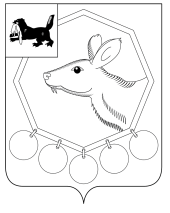 29.04.2020 №86-п/20РОССИЙСКАЯ ФЕДЕРАЦИЯИРКУТСКАЯ ОБЛАСТЬМУНИЦИПАЛЬНОЕ ОБРАЗОВАНИЕ«БАЯНДАЕВСКИЙ РАЙОН»МЭРПОСТАНОВЛЕНИЕО ВНЕСЕНИИ ИЗМЕНЕНИЙ В ПОСТАНОВЛЕНИЕ МЭРА ОТ 20.03.2020 №58-п/20«О ВВЕДЕНИИ РЕЖИМА ФУНКЦИОНИРОВАНИЯ ПОВЫШЕННОЙ ГОТОВНОСТИ НА ТЕРРИТОРИИ БАЯНДАЕВСКОГО РАЙОНА»В соответствии со статьей 11 Федерального закона от 21 декабря 1994 года № 68-ФЗ "О защите населения и территорий от чрезвычайных ситуаций природного и техногенного характера", Указом Президента Российской Федерации от 2 апреля 2020 года № 239 "О мерах по обеспечению санитарно-эпидемиологического благополучия населения на территории Российской Федерации в связи с распространением новой коронавирусной инфекции (COVID-19)", с учетом предложений главного государственного санитарного врача по Иркутской области Савиных Д.Ф., руководствуясь Указом Губернатора Иркутской области №118-уг от 26.04.2020 «О внесении изменений в Указ Губернатора Иркутской области от 18 марта 2020 года № 59-уг "О введении режима функционирования повышенной готовности для территориальной подсистемы Иркутской области единой государственной системы предупреждения и ликвидации чрезвычайных ситуаций", статьей 33,48 Устава МО «Баяндаевский район», ПОСТАНОВЛЯЮ:1. Внести в постановления мэра от 20 марта 2020 года № 58-п/20  "О введении режима функционирования повышенной готовности на территории Баяндаевского района" (далее - постановление) следующие изменения:1) в Правилах поведения при введении режима повышенной готовности на территории Баяндаевского района, на которой существует угроза возникновения чрезвычайной ситуации в связи с распространением новой коронавирусной инфекции (COVID-19) (Порядке передвижения на территории Баяндаевского района лиц и транспортных средств, за исключением транспортных средств, осуществляющих межрегиональные перевозки) (приложение 1), установленным постановлением:пункт 11 дополнить подпунктами 9, 10 следующего содержания:"9) направить своих работников 65 лет и старше, а также работников, страдающих хроническими заболеваниями бронхо-легочной, сердечно-сосудистой и эндокринной систем, а также беременных женщин для обследования в медицинскую организацию по месту наблюдения работника не позднее 30 апреля 2020 года для определения фактического состояния здоровья работника и обеспечения профилактики распространения новой коронавирусной инфекции (COVID-19);10) создать условия для самоизоляции работников 65 лет и старше с оформлением листков нетрудоспособности, при наличии возможности обеспечить перевод работников, страдающих хроническими заболеваниями бронхо-легочной, сердечно-сосудистой и эндокринной систем, а также беременных женщин на дистанционную работу для обеспечения ими режима самоизоляции или предоставить им ежегодный оплачиваемый отпуск.".2.Настоящее постановление подлежит размещению на официальном сайте администрации МО «Баяндаевский район».3.Постановление вступает в силу с момента подписания.Мэр МО «Баяндаевский район»А.П. Табинаев